桃園市第二屆英語研討會計畫書一、名稱：桃園市第二屆英語研討會二、承辦單位:桃園市文青國中小籌備處三、目的：因應2030年雙語國家政策發展藍圖，全面啟動教育體系的雙語活化。透過議題討論，國中、國小全英語教學的運作模式。各領域教師全英語教學跨領域課程增能。四、 日期及時間：（一）日期：109年2月8日(六)（二）時間：14時00分至16時30分五、地點：遠雄文青會議室(桃園市龜山區文青路179號)          研討會開始後，請改由文學路230號進入會場         《文青路走到底，左轉文學路》六、參加對象及人數：     (一)對全英語教學議題有興趣的國中小教師共計50人。      (二)有意願推動雙語教學、全英語教學學校人員。七、內容：     ★流程表    ★講師名冊八、預期效益：期藉由英語教學議題的分享，協助教師增能，達到2030年雙語國家政策的目標。期藉由議題探討，了解EMI全英語教學和CLIL教學之妥適運用於國中小。期加速全英語教學活化及生活化，促進教育體系國際化。 九、經費來源：桃園市政府教育局十、交通資訊：    大眾運輸：請搭至機場捷運A7體育大學站2號出口，往文青路前進，超              過萊爾富之後，由遠雄文青社區大門進入。    自行開車：       【北上】：國道一號至林口41A交流道下，右轉文化一路，直行開至機                場捷運A7站旁停車場停車，再步行前往。       【南下】：國道一號至林口41A交流道下，左轉文化一路，直行開至機                場捷運A7站旁停車場停車，再步行前往。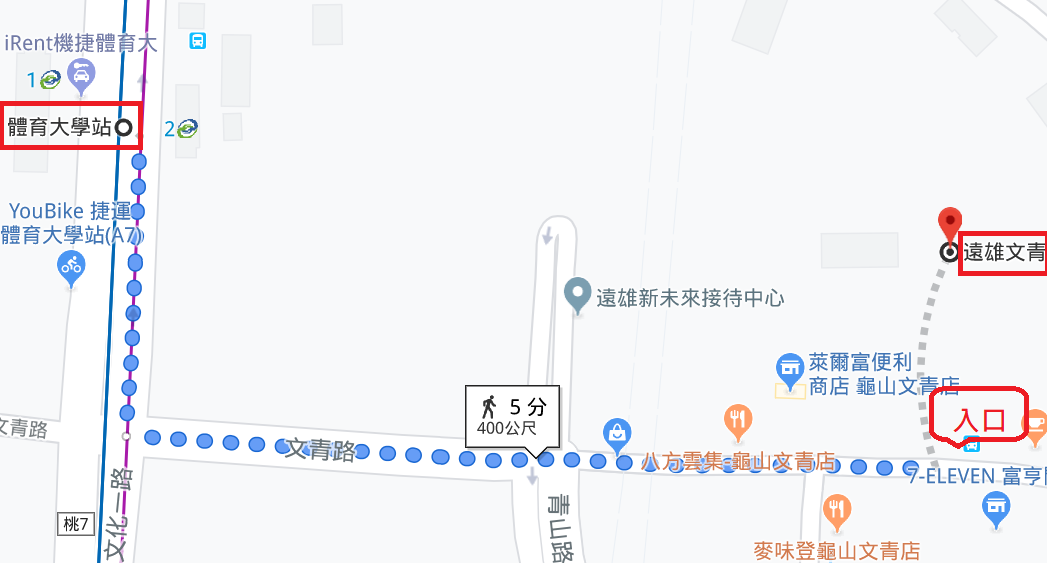 時間內容備註13：30-14：00迎賓時間14：00-14：20長官致詞14：20-15：20議題1：CLIL vs. EMI.教學運用於 BILINGUAL 雙語學校外聘講師：Zoe Lin,       林雅文15：20-16：20議題2:"Discover  Your Teaching Superpower - be creative, integrate,  innovate and improvise by English teaching in all subjects.”外聘講師： Dr.  Kobus (Jacobus Petrus) Daffue16：20-16：40綜合座談時間16：40-17：40元宵燈籠彩繪與評分自由參加17：40賦歸姓名學歷服務單位議題1講師Zoe Lin,林雅文英國University of Bristol（布里斯托大學）教育研究所英語教學碩士。國立中興大學企業管理碩士(進修中）英國劍橋大學博斯商業英語師資證書。中興大學、東海大學、朝陽科技大學、美加留遊學中心等多所大學及語訓機構英語講師。行政院勞動部產業人才投資方案特聘資深講師教授托福、多益及雅思等課程。友達光電、永豐棧麗緻酒店等知名企業商務英語講師。中興大學、東海大學、朝陽科技大學、美加留遊學中心等多所大學及語訓機構英語講師議題2講師Dr.  Kobus (Jacobus Petrus) DaffueD.Ed, FDE Gifted Education (Cum Laude) M.Ed (Cum Laude) B.Ed, H.Dip.Ed.桃園市教育局專案聘任英語教師